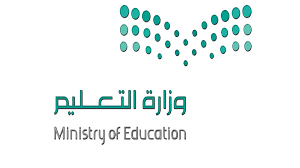                                  معلمة المادة:                                                                      مديرة المدرسة:..........................................                                             ...........................................درجات مادة ( القرآن الكريم والدراسات الإسلامية ) الصف: .............. ( ..... )  الفصل الدراسي .......... / لعام... 144 هـماسم الطالبةنظري/ 15شفهي/ 5واجبات/ 10مشاركة10اختبار القرآن الكريم/ 20المجموع: 60اختبارنهائي/ 40المجموع:100123456789101112131415161718192021222324252627282930